Radomyšlská 336, 386 29 Strakonice	NEMOCNICE STRAKONICE, a.s.	sekretariat@nemst.cz	www.nemst.cz	(+420) 383 314 111	fax: 383 314122	IČO: 26095181, DIČ: CZ 699005400	ID schránky: 86tfc8rBanka: ČSOB Strakonice, č. ú. 199127585 / 0300	ZUCRPôô2JJSA	IBAN CZ 55 0300 0000 0001 9912 7585 SWIFT-CEKO a PP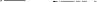 		400 01 Ústí nad LabemVaše značka:Váš dopis ze dne:Naše značka:Vyřizuje:	Dejmková VěraVe Strakonicích dne	22.1.2019Oznámení o změně výše nájemného a úhrad za služby v roce 2019Podle uzavřené nájemní smlouvy jste nájemcem nebytových prostor, jejichž vlastníkem je Nemocnice Strakonice, a.s.S odvoláním na dříve sjednané právo nemocnice jako pronajímatele každoročně upravit výši nájemného a úhrad za služby na další rok podle vyhlášené míry inflace (v roce 2018 činila 2,1%), případně fakticky zvýšených cen služeb, sdělujeme Vám změnu nájemného a úhrad za služby:Měsíční nájemné se mění z částky 2.668,-Kč•na částku 2.724,-KčMěsíční úhrada za služby se mění takto:	topení	z částky 2.111,- Kč na částku 2.164,-KčSlužby, jejichž úhrada byla mezi pronajímatelem a nájemcem sjednána podle faktické spotřeby, budou nadále hrazeny na základě faktur.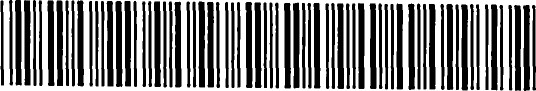 Jako nájemce jste povinen nněněné nájemné a úhrady za služby hradit nemocnici s účinností od 1.1.2019, tedy případně doplatit do výše uvedených částek neprodleně po obdržení tohoto omámení.Toto omámení je Vám zasíláno ve dvojím vyhotovení, proveďte, prosím, jeho převzetí a jedno pare zašlete zpět na naši adresu.Nemocnice Strakonice, a.s.Radomyšlská 336S pozdravem386 29 Strakonice6095481, DIČ: CZ699005400MUDr. Bc. Tom Fial předseda předsta enstva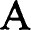 Ústí Ol 601	Akreditováno Spojenou akreditační komisí	Nemocnice Strakonice, a.s.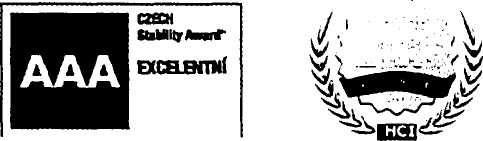 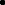 	Nejlepší nemocnice ČR dle HC/ — top umístění	.. nemocnice, které na Vás záleží!Czech Stability Award — AAA excelentní/SO akreditace 15189 Centrálních laboratoříustav Ustí nad LabemZdravotní ústav se sídlem v Ústí nad Labem Moskevská 15Došlo, č. j.:	2 5. Ol, 2019Zdravotní ústav se sídlem v Ústí nad Labem Moskevská 15; 	• kĹ/7/ĹZdravotní ústav se sídlem v Ústí nad Labem Moskevská 15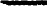 asa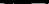 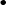 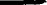 